A RÁTKAI MÁRTON KLUB KULTURÁLIS EGYESÜLET 2021. ÉVI MUNKATERVEL A Rátkai Márton Klub értékei, céljai, az intézmény és környezeteA Rátkai Márton Klub értékeit és céljait döntően az Alapszabály, a közgyűlés határozata és az a környezet határozza meg, melyben működikAz új Alapszabály is a korábbi célokat és a főbb tevékenységeket határozza meg: a magyar művészet és a művészeti ismeretterjesztés és a művészetpedagógia egészét kívánja szolgálni. A célok megvalósításához az alábbi tevékenységeket folytatja:Kulturális tevékenység, a hazai és a nemzetközi értékek megőrzése, bemutatása.Hagyományok ápolása, értékek bemutatása.A művészek és a közönség kapcsolatának megteremtése.A hátrányos helyzetű csoportok társadalmi esélyegyenlősségének elósegítése.A magyarországi nemzeti és etnikai kisebbségekkel kapcsolatos tevékenység.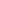 A klub értékei továbbra is a politikamentesség, a megbízhatóság, a személyesség és a pontos tájékoztatás.A klub arra a közönségre számít, aki a művészet befogadásának mai nehézségei, buktatói mellett is létező réteg, akiknek van igénye a magas kultúrára, de már, vagy még nem tudja megfizetni a jegyárakat. A másik fontos közönségbázis az az értelmiségi réteg, aki a hivatása mellett magas művészi értéket is létrehoz. Különösen fontos feladata a klubnak a fiatal művészek bemutatása, az új értékek felmutatása, miközben a közérthetőségről sem mond le, függetlenül a szerzők végzettségétól, szakmai, politikai hovatartozásától. Mindezek alapján új stratégiát kell kidolgozunk.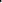 Ezt szeretnénk megtartani továbbra is, de a kialakult vírushelyzet miatt új kihívásoknak kell megfelelni.Az évi tagdíj 5000 Ft, és a napi látogatói jegy 500- Ft, alkalmanként ettől el fogunk térni. Gyakran szükséges a díjmentesség, mert a művész így kéri (ezért jön el), vagy olyan közönség van jelen, mely esetben ez a helyes.II. HelyzetelemzésTöbb mint fél éves keresés után 2016-ban költözött a klub a TIT Stúdióba. A választás szempontja az volt, hogy egy olyan meglévő intézményhez kapcsolódhassunk, amely kultúra profilú, de nem a művészetekkel foglalkozik. Éppen ilyen partnert keresett a TIT Stúdió Harmonizációs programjának megvalósítására. Másik fontos szempont volt, hogy legyen önálló iroda, illetve megfelelő raktározási lehetőség (az elmúlt 66 év dokumentációjának megőrzésére).A XI. kerület a főváros talán legnépesebb kerülete. Közel 158.000 lakója van, akiket művelődési intézmények hálózata lát el: önkormányzati, és más formában működő, a kultúrát közvetítő intézmény van. A Rátkai Márton Klubnak ebben a hálózatban kell megtalálni azokat a réseket, ahol a közönségét elérheti.III. a Rátkai Márton Klub 2020. évi tevékenységérólKlubunk munkáját meghatározta az a tény, hogy 2020. március 13-tól az épület zárva van.A januári, februári és márciusi programokat a korábbi tervek alapján készítettük, így 3 sikeres kiállítást szerveztünk. volt filmvetítés, 3 könyvbemutató és zene is. Ez a program szakadt meg a járvánnyal. Új helyzet új feladatok. 2020-ban terveink között a klub a régi műsorainak felelevenítése, új utak keresése szerepel. Anyagi nehézségek miatt még nem sikerült olyan otthonossá tenni a Rátkai Márton Klub által használt helyiséget, mint amit az elmúlt évtizedek alatt megszoktak. Sokat segít, hogy a klubterem világítása javult. A rendszeres kiállítások hangulatossá teszik a teret. Programjaink szempontjából két fontos terület látszik „kihasználhatónak”.  Sikeres műsorok voltak, az Aranykor jóga, mely az idősebbek mozgását segíti, erre specializálódott oktatóval, A másik fontos tapasztalat az, hogy a kiállításokat kedvelik a vendégek, a TIT Stúdió egyéb szakköreinek tagjai is. A nagysikerű kiállítást a klub előterébe megismételtük Hagyományos műsoraink közül az irodalmi és zenei előadásokat emelem ki. Továbbra is a klub partnere a HUNGARVOX Kiadó, bemutatkoztak folyóiratok, irodalmi társaságok voltak vendégeink Zenei műsoraink során komolyzenei koncerteket rendeztünk, és egyre népszerűbb a Gitárklub, Bernáth Ferenc gitárművész és tanár a klasszikus gitáron játszó tanítványait bemutató délutánja, valamint a Krónikás Zenede Klubja, Dévai Nagy Kamilla és növendékeinek rendszeres bemutatkozása. A kiállításmegnyitásokhoz is zenei program kapcsolódott A Dunatáj Alapítvánnyal és a Magyar Művelődési Társasággal közösen rendezett Dunatáj Moziban művészettel, vagy művészekkel foglalkozó dokumentumfilmeket vetítünkTerveink között szerepelt a partner szervezetekkel való együttműködés, külső helyszíneken,  a LOOK Gallery kiállításainak megnyitó, a Megszólaló Kezek Alapítvány, a Gyógyító Dallamok Alapítvány, különböző helyszíneken szervezett közös programok, melynek során fiatal művészeket mutatunk be.Mindezek, azonban nem valósulhattak meg, a kialakult járvány miatt. A Facebookat már korábban is használtuk a közönségünk tájékoztatására, most azonban megnőtt a jelentősége. Az év során a klub korábbi műsorainak digitalizált változatát tettük fel, immár több mint 30-at és ez a szám napról napra bővül. A klubtitkár ajánlja címmel kitűnő filmeket teszünk elérhetővé. A klub elmúlt 66 évének történeti képeit is megismerhetik a látogatók A nehézségek ellenére 2020-ban összesen 42 alkalommal 1955 látogatunk volt, ide értve a FB használókat. FB oldalunkra 526 fő jelentkezett be, és 629 fő követi. IV. Fő feladataink 2021-ben:a, A társadalmi környezet további feltérképezése, a környék igényeinek feltárása és a klub műsoraival történő szinkronizálása b, Az Alapszabályban meghatározott művészeti ismeretterjesztés, a művészet és a közönség közvetlen kapcsolatának megteremtése.c, A meglévő lehetőségeken belül, más szervezetekkel együttműködve „bevételes” programok szervezése.d, Az új helyzethez alkalmazkodó új marketing, innovációs eszközökkel új célcsoportok, és célpiacok feltárása. A kialakult FB előnyök további kiaknázása.e, Új, eddig a klubban nem megszokott formák kidolgozása, bevezetése, a digitalizálás fejlesztése, és a programokba beépítése.f, Rendszeresen jelentkező rétegklubok kialakítása, befogadása.f, A szponzorálás lehetőségeinek feltárása. Támogatók, együttműködő partnerek további megkeresése, közös munka feltételeinek megteremtése.g, A változásokhoz és kihívásokhoz igazodva, további külső helyszínek keresése és bevezetése.Meglévő presztízsünk megtartása érdekében folytatjuk a bevált, a közönség által kedvelt műsorokat. Már megnöveltük a heti előadások számát, mert minden kedden jóga van, de a csütörtökön kívül is már más napokon rendeztünk programot a TIT Stúdióval, vagy más szervezekkel közösen.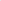 2021-re tervezett műsoraink:1..A járvány miatt elmaradt és meghirdetett műsorok megrendezése:-  Aranykor jóga,-  Szurasenkó Dániel koncertjei,-  HUNGAROVOX Kiadó könyvbemutatói,-  DUNATÁJ Mozi,-  Krónikás Zenede / Dévai Nagy Kamilla és tanítványai/,-  dr. Kadosa Lehel bemutatkozó koncertje,/Orvosok a művészetben sorozatnyitó/-  Bernáth Ferenc és tanítványainak koncertje.2. 2021 évben új műsorok: - Kiállítások, havonta, művésztársaságok, kollektív kiállítások,-  Kolozsvári Lászó, a Magyar Rádió Zenekara művészének zenés utifimjei,-  Közgazdász költők estjei,-  Rejtő Jenő klub,-  Orvosok a művészetben sorozat.,-  Ars Sacra fesztivál-  Önálló estek, -   Gyurkovics Tiborra emlékező műsor születésének 90. évfordulóján,- Gyurkovics Tibor szavalóverseny középiskolásoknak.- A tudomány és a művészet kapcsolata, előadássorozat.- Havonta kiállítást rendezünk a klubteremben, és legalább negyedévenként az épület földszintjén folyósó-galériaként berendezett térben., itt nagyobb hangsúlyt fektetünk a képzett művészek bemutatására, de nem feledkezünk meg a színvonalas amatőröktől sem. A festészeti alkotások mellett textilek, fotók szerepelnek terveink között. Itt partnerünk az Amatőr Festők, Művészek, Képzőművészek és Foto művészeket Kedvelők társasága, a Nemzetközi Aqvarell Szövetség, a LOOK Gallery. Mindezek mellett a TIT Stúdióban működő szakkörök kiállításait is segítjük, és ezzel is kapcsolódunk a TIT Stúdió 50. évfordulójához. Kapcsolódunk az évfordulókhoz kiállításokkal is.- 2020-ban terveztük megünnepelni a klub 65. és egyúttal a TIT Stúdió 50. születésnapját közös programokkal. Ezt kívánjuk megvalósítani a tudomány és a művészet kapcsolatát bemutató programokkal. /lézer, mint sajátos művészi eszköz, a festészet és a kémia stb./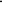 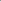 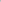 -  A HUNGAROVOX Kiadó rendszeresen jelentkezik könyvbemutatókkal, mely elsősorban a mai magyar irodalom megjelenését jelenti.-   Irodalmi estet szervezünk kis irodalmi lapoknak, irodalmi társaságoknak. -  Zenei műsoraink során vendégünk lesz a Krónikás Zenede (Dévai Nagy Kamilla iskolája), valamint a kerület zeneiskoláinak hallgatói. Portisch Lajos a nemzet sportolója nagyszerű dalénekes (basszbariton) is szívesen koncertezik klubunkban. Domahidy László operaénekes is vendégünk lesz 2021-benn.Rásonyi Leila hegedűművész, Csák József és az albertfalvai Dalkör ad koncertet. Nagyobb hangsúlyt fektetünk a könnyűzene megjelenésére is. Ismét próbálkozunk jazz műsorok, ismertetők szervezésesével. - Nem adtuk fel az Eleven (11) címmel új sorozattervét, melynek lényege, hogy a XI kerület híres embereit, művészeket, tudósokat hívunk meg beszélgetésre. A programokat profi módon rögzítjük és ezt a helyi, vagy más kábel TV-knek felajánljuk. Ehhez pályázunk más forrásból is.- A Magyar Művelődési Társasággal és a Dunatáj Alapítvánnyal közösen rendezzük a havonta a Dunatájmozit, ahol a magyar dokumentumfilmek legjavából vetítünk.-  Zenés utifilmekkel bővítjük a kínálatot.-  2 új sorozatot indítunk: Orvosok a művészetben, és Közgazdász költő.-  Megemlékezünk Gyurkovics Tiborról.Más szervezetekkel közös programok:A Magyar Művelődési Társasággal közös rendezésben: Emlékműsorral kapcsolódunk költőink évfordulójához.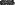 A TIT Stúdióval közös rendezésben: Kortársaink szellemi kőrképe címmel előadássorozatot szervezünk jelenkorunk gondolkodóival: irodalmárokkal, tudósokkal, művészekkel. Vezeti: dr. Koncz Gábor. 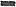  Segítjük a TIT Stúdió ismeretterjesztő gyermektáborát.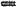 V. Kiemelt feladataink:A vírusveszély után, az újra nyitáskor legfontosabb, és legsürgősebb faladat, a közönségünk „visszaszoktatása”, és a FB-on már kedvelt új közönség megnyerése. Ennek megfelelően új PR-, innovációs eszközökkel fel kell tárni a közönség elérésének új útjait, felhasználva a tapasztalatankat. Kapcsolódunk a kerületi önkormányzat tájékoztató rendszeréhez. (helyi újság, helyi TV stb). 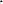 A klubhoz kötődő művészekről való méltó megemlékezés a klubnak megalapítása óta feladata.A kulturális és nemzeti ünnepeket, a mi művészi eszközeinkkel elevenítjük meg. VI. Kommunikációs tervünkKommunikációs tervünket az új helyzethez átalakítottuk és kapcsolatrendszerünket is az új feladatok kapcsán átdolgozzuk.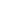 Korábbi adatbázisunkat felhasználva, hírlevéllel keressük meg valamikori tagjainkat. A honlapot kicsit átalakítva, lehetőséget adunk a kérdésekre.Megkerestük a kerület Internettel rendelkező társszervezeteit, együttműködést ajánlva fel. Továbbra is felhasználjuk az Internet- közösségeket is műsoraink népszerűsítésére. A papír alapú műsorfüzet visszaszorulóban van, a műsorfüzet szerkesztését, sokszorosítását is a klubvezető végzi.VII. Szervezeti felépítésA klubban már csak a titkár dolgozik. A pandémia során új barátokra tettünk szert, és van jelentkező, aki szívesen lenne önkéntes. VIII. Karbantartás, fejlesztésAz új helyszín átalakítása, „testre szabása” a legfontosabb fejlesztési feladat. Az átvitt eszközök (bútorok, pianínó, technikai eszközök) karbantartása, javítása továbbra is feladatunk marad. A megvásárolt vetítő és a laptop bővíti technikai feltételeinket. A klubterem otthonosabbá tétele, kis színpad kialakítása sürgős feladatunkká vált.VIII. Gazdálkodásunk2021-ben sem lesz igazán lehetőségünk nagy bevételt biztosító rendezvények szervezésére. Mivel a TIT Stúdióval való együttműködési megállapodásunk havi 4 alkalomra érvényes, az egyéb napokra együttműködő partnereket találtunk. Igy közös a jóga és egyéb rendezvények esetében is a Stúdiót tekintjük elsődleges partnernek. Mindezek mellett alkalmanként, termeket kell bérelnünk.A szállítási költségek is jelentősek, mert ugyan gázsit nem fizetünk, de az utazás költségeihez hozzá kell járulnunk. A klubtitkár és a könyvelő határozatlan idejű munkaszerződéssel dolgozik részmunkaidőben.A bevételeink növelése 2021-ben, nehézségeket jelent a fent említett okok miatt, de törekszünk új lehetőségek feltárására. Pályázatokat írunk. A közönség újjászervezése is jelentős költségekkel jár.Úgy állítottuk össze a költségvetésünket, hogy bízunk a TEMI Elnökségében, hogy a kért, most kicsit több támogatást, a rendkívüli helyzetünkre való tekintettel megszavazza.Budapest, 2021. február12.Sebőkné Zalka Ilona klubtitkár